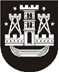 KLAIPĖDOS MIESTO SAVIVALDYBĖS TARYBASPRENDIMASDĖL BUTŲ IŠBRAUKIMO IŠ TARNYBINIŲ GYVENAMŲJŲ PATALPŲ SĄRAŠO2014 m. gegužės 29 d. Nr. T2-119KlaipėdaVadovaudamasi Lietuvos Respublikos vietos savivaldos įstatymo 16 straipsnio 2 dalies 26 punktu, Lietuvos Respublikos civilinio kodekso 6.618 straipsnio 2 dalimi ir Tarnybinių gyvenamųjų patalpų naudojimo ir apskaitos tvarkos aprašo, patvirtinto Lietuvos Respublikos Vyriausybės 2001 m. liepos 11 d. nutarimu Nr. 878, 3 punktu, Klaipėdos miesto savivaldybės taryba nusprendžiaišbraukti iš tarnybinių gyvenamųjų patalpų sąrašo šiuos butus:1. Taikos pr. 55-21, Klaipėdoje, 2 kambariai, 47,65 kv. m bendro ploto, atskira virtuvė, unikalus Nr. 2196-6006-2018:0120;2. Kuncų g. 14-49, Klaipėdoje, 2 kambariai, 65,49 kv. m bendro ploto, atskira virtuvė, unikalus Nr. 2198-8002-4010:0051.Šis sprendimas gali būti skundžiamas Klaipėdos miesto savivaldybės visuomeninei administracinių ginčų komisijai arba Klaipėdos apygardos administraciniam teismui per vieną mėnesį nuo šio sprendimo paskelbimo arba įteikimo suinteresuotai šaliai dienos.Savivaldybės mero pavaduotojas Artūras Šulcas